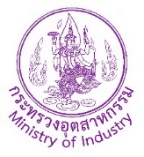 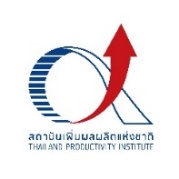 ใบสมัครเข้าร่วมโครงการยกระดับผลิตภาพด้วยการจัดการเพื่อสร้างนวัตกรรม (Managing for Innovation) สู่การประกอบการยุค 4.0กรุณากรอกข้อมูลทุกช่องบริษัท.................................................................................................................................................................................ที่อยู่สำหรับออกใบกำกับภาษี ..........................................................................................................................................................................................
เลขประจำตัวผู้เสียภาษี ............................................. สาขา .............ชื่อผู้ประสานงาน .......................................................โทรศัพท์ ................................ มือถือ ............................... Email.......................................................................................ผลิตภัณฑ์/บริการ หลัก.......................................................................................................................................................
ประเภทอุตสาหกรรม  อุตสาหกรรมยานยนต์สมัยใหม่	 อุตสาหกรรมอิเล็กทรอนิกส์อัจฉริยะ   อุตสาหกรรมการท่องเที่ยว 	 การเกษตรและเทคโนโลยีชีวภาพ    อุตสาหกรรมการแปรรูปอาหาร          อุตสาหกรรมการบินและโลจิสติกส์       อุตสาหกรรมดิจิทัล  		  อุตสาหกรรมการแพทย์ครบวงจร       หุ่นยนต์เพื่ออุตสาหกรรม       อุตสาหกรรมเชื้อเพลิงชีวภาพและเคมีชีวภาพ  อื่น ๆ โปรดระบุประเภท…………….......................................................จำนวนบุคลากร……….…..คน	   สินทรัพย์ถาวรสุทธิ์ (ไม่รวมที่ดิน)………………………………………………….บาทองค์กรท่านมีฝ่ายงานด้านนวัตกรรม หรือไม่      	 มี		 ไม่มีกิจกรรมเพิ่มผลผลิตที่ดำเนินการอยู่5ส	  ไคเซ็น	  QC		TQM	 	 อื่นๆ โปรดระบุ………………………………………….ระบบมาตรฐานที่บริษัทได้รับISO 90001   ISO 14000   ISO 18001   TS16949	HACCP    อื่นๆ โปรดระบุ……………………………รายละเอียดผู้เข้าร่วมโครงการ  (E-mail ใช้ในการตอบรับ และแจ้งข่าวสาร)29-30 พฤศจิกายน 2560, 6-7 ธันวาคม 25601. ชื่อ-สกุล ......................................................................................... ตำแหน่ง.................................................................    มือถือ ..................................................................... E-mail ………………………………………………………………....2. ชื่อ-สกุล ......................................................................................... ตำแหน่ง.................................................................    มือถือ ..................................................................... E-mail ………………………………………………………………....6 หรือ 7 หรือ 8 กุมภาพันธ์ 25611. ชื่อ-สกุล ......................................................................................... ตำแหน่ง.................................................................    มือถือ ..................................................................... E-mail ………………………………………………………………....2. ชื่อ-สกุล ......................................................................................... ตำแหน่ง.................................................................    มือถือ ..................................................................... E-mail ………………………………………………………………....3. ชื่อ-สกุล ......................................................................................... ตำแหน่ง.................................................................    มือถือ ..................................................................... E-mail ………………………………………………………………....4. ชื่อ-สกุล ......................................................................................... ตำแหน่ง.................................................................    มือถือ ..................................................................... E-mail ………………………………………………………………....5. ชื่อ-สกุล ......................................................................................... ตำแหน่ง.................................................................    มือถือ ..................................................................... E-mail ………………………………………………………………....6. ชื่อ-สกุล ......................................................................................... ตำแหน่ง.................................................................    มือถือ ..................................................................... E-mail ………………………………………………………………....ค่าธรรมเนียมตลอดโครงการ (ต่อองค์กร)สอบถามรายละเอียดเพิ่มเติม สถาบันเพิ่มผลผลิตแห่งชาติ   โทรศัพท์ 0-2619-5500 ต่อ 457-458, 081-810-8325 (พรพิมลพรรณ , นันทนา)โทรสาร 0-2619-8098  E-mail : pornpimolphan@ftpi.or.th , nuntana@ftpi.or.thประเภทของนวัตกรรมที่คาดหวัง      ผลิตภัณฑ์/บริการ                  กระบวนการ                      รูปแบบธุรกิจโปรดระบุรายละเอียด…………………………………………………………………………………………………….. ...........................................................................................................................................................................ราคาก่อนVAT 7%ราคารวมVAT 7%การชำระค่าธรรมเนียม : โอนเงินผ่านธนาคารกรุงเทพ  ( บัญชีออมทรัพย์)ชื่อบัญชี มูลนิธิเพื่อสถาบันเพิ่มผลผลิตแห่งชาติ  เลขที่ 210-0-508619สถาบันอยู่ในระบบ VAT 7% และได้รับยกเว้นการหักภาษี ณ ที่จ่าย 3%  เลขประจำตัวผู้เสียภาษี 0994000020724 ค่าใช้จ่ายในการฝึกอบรม สามารถลดหย่อนภาษีได้ 200% ตามประกาศ พ.ร.บ. ส่งเสริมการพัฒนาฝีมือแรงงาน5,0005,350การชำระค่าธรรมเนียม : โอนเงินผ่านธนาคารกรุงเทพ  ( บัญชีออมทรัพย์)ชื่อบัญชี มูลนิธิเพื่อสถาบันเพิ่มผลผลิตแห่งชาติ  เลขที่ 210-0-508619สถาบันอยู่ในระบบ VAT 7% และได้รับยกเว้นการหักภาษี ณ ที่จ่าย 3%  เลขประจำตัวผู้เสียภาษี 0994000020724 ค่าใช้จ่ายในการฝึกอบรม สามารถลดหย่อนภาษีได้ 200% ตามประกาศ พ.ร.บ. ส่งเสริมการพัฒนาฝีมือแรงงาน